Parts of a Plant CellBelow is a diagram of a plant cell. Label the parts of the cell indicated by each letter. For assistance, turn to page 27 in BC Science 8.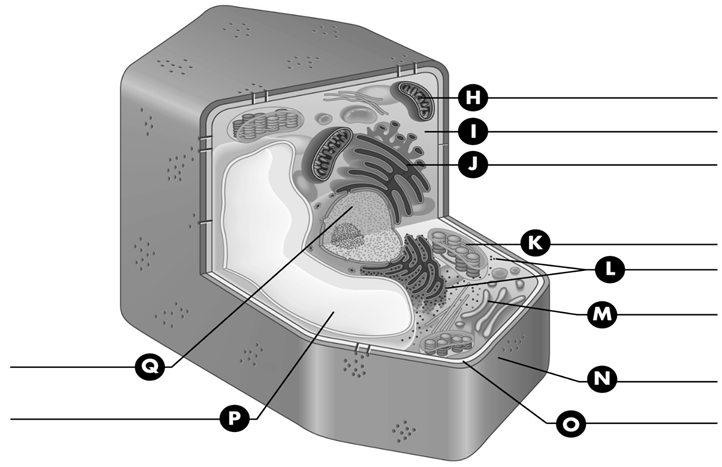 Cell PartDescriptionPresent in Animal Cell? (yes or no)Present in Plant Cell? (yes or no)Cell membraneCell wallCytoplasmNucleusMitochondrionChloroplastVacuoleVesicleEndoplasmic reticulumGolgi bodyLysosomeRibosome